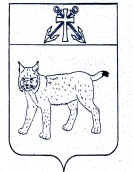 АДМИНИСТРАЦИЯ УСТЬ-КУБИНСКОГОМУНИЦИПАЛЬНОГО ОКРУГАПОСТАНОВЛЕНИЕс. Устьеот 15.04.2024                                                                                                        № 639									                                                                                                                        О внесении изменений в постановление администрации округа от 9 января 2023 года № 98 «Об определении видов обязательных работ и перечня организаций по отбытию обязательных и исправительных работ на 2023-2027 годы»	В соответствии со ст.ст. 49, 50 Уголовного кодекса Российской Федерации, ст.ст. 25, 39 Уголовно-исполнительного кодекса Российской Федерации и по согласованию с подразделением по оперативному обслуживанию Усть-Кубинского муниципального района Сокольского межмуниципального филиала ФКУ УИИ УФСИН России по Вологодской области, на основании ст. 42 Устава округа администрация округаПОСТАНОВЛЯЕТ:	1.	Приложения 1, 2  к постановлению администрации округа от 9 января 2023 года № 98 «Об определении видов обязательных работ и перечня организаций по отбытию обязательных и исправительных работ на 2023-2027 годы» изложить в следующей редакции согласно  приложениям 1, 2 к настоящему постановлению соответственно.	2.	Настоящее постановление вступает в силу со дня его официального опубликования  и распространяется на правоотношения, возникшие с 1 января 2023 года.Глава округа									    И.В. БыковПЕРЕЧЕНЬорганизаций округа, в которых лица, осужденные к обязательным работам, отбывают наказание в свободное от основной работы или учебы время, выполняют бесплатно общественно-полезную работуПЕРЕЧЕНЬорганизаций округа, в которых лица, осужденные к исправительным работам, не имеющие основного места работы, но в районе места жительства осужденного, отбывают наказаниеУтвержденпостановлением администрации округа от 15.04.2024 № 639                  (приложение 1)Nп/пНаименование организацииЮридический адресФактический адресИНН1БУЗ ВО «Усть-Кубинская ЦРБ»Вологодская область, Усть-Кубинский район, с.Устье, ул. Колхозная, д.9Вологодская область, Усть-Кубинский район, с.Устье, ул. Колхозная, д.935190011392МУ «Центр материально-технического обеспечения администрации района»Вологодская область, Усть-Кубинский район, с.Устье, ул. Октябрьская, д.8Вологодская область, Усть-Кубинский район, с.Устье, ул. Октябрьская, д.4    3519004267Утвержденпостановлением администрации округа от 15.04.2024 № 639                  (приложение 2)Nп/пНаименование организацииЮридический адресФактический адресИНН123451ООО «ВодопроводУстье»161140, Вологодская область, Усть-Кубинский район, с.Устье, ул. Октябрьская, д.67161140, Вологодская область, Усть-Кубинский район, с.Устье, ул. Октябрьская, д.6735190048452ООО «Заозерье»161140, Вологодская область, Усть-Кубинский район, с.Устье, ул. Профсоюзная, д.3161140, Вологодская область, Усть-Кубинский район, с.Устье, ул. Профсоюзная, д.335190043703СППК «Возрождение»161140, Вологодская область, Усть-Кубинский район, с.Устье, ул. Октябрьская, д.54161140, Вологодская область, Усть-Кубинский район, с.Устье, ул. Октябрьская, д.5435190033904ООО «ЗАРЯ»161151, Вологодская область, Усть-Кубинский район, с.Никольское, ул.Октябрьская, д.2161151, Вологодская область, Усть-Кубинский район, с. Никольское, ул. Октябрьская, д.235190043875ООО «Дорстрой»161140, Вологодская область, Усть-Кубинский район,с. Устье, ул. Октябрьская, д.56 а, офис 2161140, Вологодская область, Усть-Кубинский район, с. Устье, ул. Октябрьская, д.56 а, офис 235190050386Усть-Кубинский лесхоз-филиал САУ лесного хозяйства ВО «Вологдалесхоз»160000, г. Вологда, Кривой переулок, д.2161140, Вологодская область, Усть-Кубинский район, с. Устье, ул. Пролетарская, д.47а353250905537ООО «Устьедрев»161140, Вологодская область, Усть-Кубинский район, д.Данилиха161140, Вологодская область, Усть-Кубинский район, д.Данилиха35190028098МУ «Центр материально-технического обеспечения администрации района»1611410, Вологодская область, Усть-Кубинский район, с.Устье, ул. Октябрьская, д.816141, Вологодская область, Усть-Кубинский район, с.Устье, ул. Октябрьская, д.435190042679ИП Карамов А.С.161154, Вологодская область, Усть-Кубинский район, д. Поповка, ул.Заречная, д.10161154, Вологодская область, Усть-Кубинский район, д. Поповка, ул.Заречная, д.10351900311089